Indonesia Sustainable Development News Digest—2024 Issue 6: 21 March‌  ‌  ‌  ‌  ‌  ‌  ‌  ‌  ‌  ‌  ‌  ‌  ‌  ‌  ‌  ‌  ‌  ‌  ‌  ‌  ‌  ‌  ‌  ‌  ‌  ‌  ‌  ‌  ‌  ‌  ‌  ‌  ‌  ‌  ‌  ‌  ‌  ‌  ‌  ‌  ‌  ‌  ‌  ‌  ‌  ‌  ‌  ‌  ‌  ‌  ‌  ‌  ‌  ‌  ‌  ‌  ‌  ‌  ‌  ‌  ‌  ‌  ‌  ‌  ‌  ‌  ‌  ‌  ‌  ‌  ‌  ‌  ‌  ‌  ‌  ‌  ‌  ‌  ‌  ‌  ‌  ‌  ‌  ‌  ‌  ‌  ‌  ‌  ‌  ‌  ‌  ‌  ‌  ‌  ‌  ‌  ‌  ‌  ‌  ‌  ‌  ‌  ‌  ‌  ‌  ‌  ‌  ‌  ‌  ‌  ‌  ‌  ‌  ‌  ‌  ‌  ‌  ‌  ‌  ‌  ‌  ‌  ‌  ‌  ‌  ‌  ‌  ‌  ‌  ‌  ‌  ‌  ‌  ‌  ‌  ‌  ‌  ‌  ‌  ‌  ‌  ‌  ‌  ‌  ‌  ‌  ‌  ‌  ‌  ‌  ‌  ‌  ‌  ‌  ‌  ‌  ‌  ‌  ‌  ‌  ‌  ‌  ‌  ‌  ‌  ‌  ‌  ‌  ‌  ‌  ‌  ‌  ‌  ‌  ‌  ‌  ‌  ‌  ‌  ‌  ‌  ‌  ‌  ‌  ‌  ‌  ‌  ‌  ‌  ‌  ‌  ‌  ‌  ‌  ‌  ‌  ‌  ‌  ‌  ‌  ‌  ‌  ‌  ‌  ‌  ‌  ‌  ‌  ‌  ‌  ‌  ‌  ‌  ‌  ‌  ‌  ‌  ‌  ‌  ‌  ‌  ‌  ‌  ‌  ‌  ‌  ‌  ‌  ‌  ‌  ‌  ‌  ‌  ‌  ‌  ‌  ‌  ‌  ‌  ‌  ‌  ‌  ‌  ‌  ‌  ‌  ‌  ‌  ‌  ‌  ‌  ‌  ‌  ‌  ‌  ‌  ‌  ‌  ‌  ‌  ‌  ‌  ‌  ‌  ‌  ‌  ‌  ‌  ‌  ‌  ‌  ‌  ‌  ‌  ‌  ‌  ‌  ‌  ‌  ‌  ‌  ‌  ‌  ‌  ‌  ‌  ‌  ‌  ‌  ‌  ‌  ‌  ‌  ‌  ‌  ‌  ‌  ‌  ‌  ‌  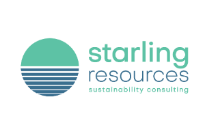 